УКРАЇНАПОЧАЇВСЬКА  МІСЬКА  РАДАВИКОНАВЧИЙ КОМІТЕТР І Ш Е Н Н Явід      лютого   2020 року                                                                          №  проектПро   присвоєння  адресного номераоб'єкту будівництва, який  належитьгр. Кимпан Л.О.        З метою впорядкування нумерації об’єктів нерухомості в м. Почаїв, створення умов володіння, користування та розпорядження цими об’єктами ,  їх власниками та користувачами, керуючись  Законом України «Про місцеве самоврядування в Україні »,постановою Кабінету Міністрів України від 27 березня 2019 року № 367 «Тимчасовий порядок реалізації експериментального проекту з присвоєння адрес об’єктам будівництва та об’єктам нерухомого майна», Положенням про порядок присвоєння та зміни адресних номерів об’єктів нерухомості розташованих на території Почаївської міської ОТГ, затвердженого рішенням сесії Почаївської міської ради № 548 від 31.10.2016 року та  розглянувши заяву гр. Кимпан Любові Олексіївні, виконавчий комітет  міської  ради                                                     В и р і ш и в:Присвоїти  об’єкту будівництва (земельна ділянка кадастровий номер 6123410500:02:001:0962),    який    належить гр. Кимпан Любові Олексіївні   адресний  номер  «17а»  по   вул. Дружби  в    м. Почаїв.Рекомендувати  Кременецькому    РК БТІ   внести   зміни    в       адресне    господарство  по  вул. Дружби   в  м.  Почаїв   у    відповідності до      п.1   даного рішення.Лівар Н.М.Бондар Г.В.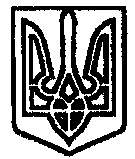 